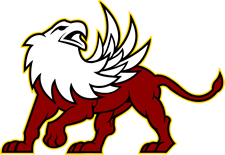 Topic/Objective: Accuracy & PrecisionSignificant Figures Name:Topic/Objective: Accuracy & PrecisionSignificant Figures Class/Period:Topic/Objective: Accuracy & PrecisionSignificant Figures Date:Essential Question:     I express the accuracy and precision of my lab measurements using significant figures.   BOP:  Pages 6 and 7 Essential Question:     I express the accuracy and precision of my lab measurements using significant figures.   BOP:  Pages 6 and 7 Essential Question:     I express the accuracy and precision of my lab measurements using significant figures.   BOP:  Pages 6 and 7 Questions:Notes:Accuracy is How close a value is to the true value.And is determined by  Selecting the a tool with finer calibration.Precision is How close repeated values are to one anotherAnd is Reflects the calibration of the measuring tool .Both Accuracy and Precision depend on the  Calibration  and the quality of the measuring tool. 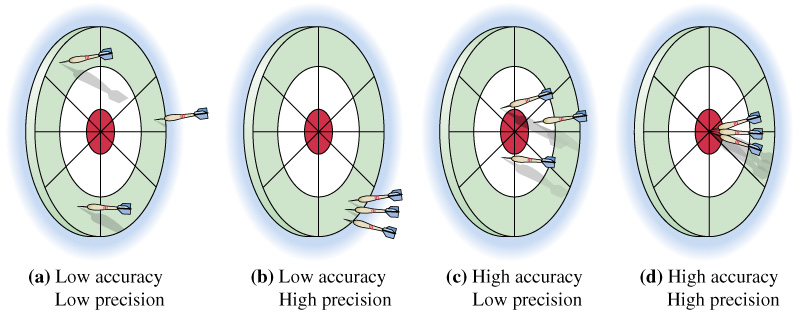 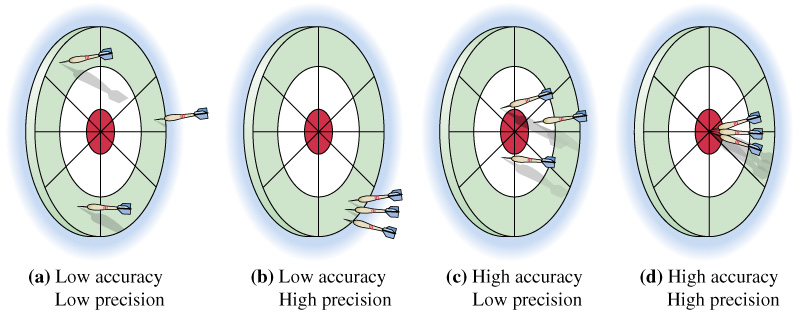 The competence of the experimenter can influence both accuracy and precision.  Notes:Accuracy is How close a value is to the true value.And is determined by  Selecting the a tool with finer calibration.Precision is How close repeated values are to one anotherAnd is Reflects the calibration of the measuring tool .Both Accuracy and Precision depend on the  Calibration  and the quality of the measuring tool. The competence of the experimenter can influence both accuracy and precision.  Summary:Summary:Summary: Significant Figures are the number of  digits  that ‘count’.The trick to Sig figs is knowing when to count  ZERO’SAnd when to  ignore them.Rule one:               All non-zeroes are Significant (they count).                 56,764.3   has  6  sig figs.              2 has 1 sig fig. Rule two:               All zeroes are Significant (they count) if they are .between non-zeroes.                 605   has 3  sig figs.              80,704 has 5  sig figs. Rule three:          All zeroes are Significant (they count) if they are   .                             on the  right  AND  there is a decimal point .                 280,000. has  6 sig figs.      8070. has 4 sig figs.                 280,000  has  2  sig figs.      8070 has 3 sig figs.  Rule four:                   Zeroes are NOT Significant (they do not              .        .                            count) if they are  on the  left  EVEN IF .                                       there is a decimal point .               0.007 has  1 sig figs.               0.007000  has 4 sig figs.                280.000  has  6  sig figs.         0.9 has 1 sig figs.  When you multiply and divide sig figs, round the answer to the least number of sig figs.40 *  12.0  =   480   but the correct sig fig answer is 500.  STEPS:  Complete the multiplication or divisionCount the sig figs in the values you started with. Select the lowest number of sig figs.Round your answer to the lowest number of sig fig’ Significant Figures are the number of  digits  that ‘count’.The trick to Sig figs is knowing when to count  ZERO’SAnd when to  ignore them.Rule one:               All non-zeroes are Significant (they count).                 56,764.3   has  6  sig figs.              2 has 1 sig fig. Rule two:               All zeroes are Significant (they count) if they are .between non-zeroes.                 605   has 3  sig figs.              80,704 has 5  sig figs. Rule three:          All zeroes are Significant (they count) if they are   .                             on the  right  AND  there is a decimal point .                 280,000. has  6 sig figs.      8070. has 4 sig figs.                 280,000  has  2  sig figs.      8070 has 3 sig figs.  Rule four:                   Zeroes are NOT Significant (they do not              .        .                            count) if they are  on the  left  EVEN IF .                                       there is a decimal point .               0.007 has  1 sig figs.               0.007000  has 4 sig figs.                280.000  has  6  sig figs.         0.9 has 1 sig figs.  When you multiply and divide sig figs, round the answer to the least number of sig figs.40 *  12.0  =   480   but the correct sig fig answer is 500.  STEPS:  Complete the multiplication or divisionCount the sig figs in the values you started with. Select the lowest number of sig figs.Round your answer to the lowest number of sig fig’Summary:Summary:Summary: